ECOLE MILITAIRE PREPARATOIRE ET TECHNIQUE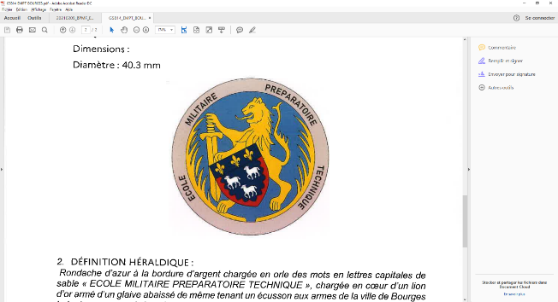 Autorisation de soins et d’intervention chirurgicaleL’autorisation des deux parents est obligatoire et doit faire l’objet d’un deuxième document séparé. Fournir un justificatif sur l’honneur attestant l’impossibilité de signer pour le 2ème parent.Je soussigné(e), Prénom	Nom	Demeurant à (adresse complète)	Tél. portable	Agissant en qualité de responsable légal de Prénom	Nom	Accepte que les cadres militaires et le personnel du SSA (Service de Santé des Armées), de l’EMPT (Ecole militaire préparatoire et technique) et des EMB (Ecoles Militaires de Bourges), - autorisent, en mon nom, tout soin, consultation, injection, prescription médicamenteuse, prise en charge médicale, intervention chirurgicale qui sera jugé nécessaire, et la récupération de mon enfant à la sortie de tout établissement de santé après prise en charge (hôpital, …).- autorisent la réalisation du schéma vaccinale des armées (Grippe, Méningite, hépatite B, Rougeole Oreillon Rubéole, Diphtérie Tétanos Polio Coqueluche) à l’issue de la visite médicale d’incorporation.A , le Signature du représentant légal